         МКОУ «ЭКИБУЛАКСКАЯ ООШ» .13-декабря 2017 год.КЛАССНЫЙ ЧАС:Тема: "Что такое коррупция?"Цель: Познакомить учащихся с таким социально - экономическим явлением как коррупция.Развивать осознание необходимости соблюдать законы государства.Задачи:1. Формировать убеждения о неотвратимости наказания за коррупционные правонарушения;2. Воспитывать правовое сознание и повышать правовую культуру учащихся;3. Выработать активную гражданскую позицию учащихся;4. Развивать нравственные, духовные ценности среди подростков;5. Формировать патриотическое воспитание – воспитание любви к родной стране;Форма проведения: классный час.Подготовительная работа: Работа с Уголовным кодексом РФ, работа со словарями и интернет источниками.Оборудование: Компьютер, электронная презентация, высказывания, памятка учащимся.Рисунки обучающихся по теме «Коррупция»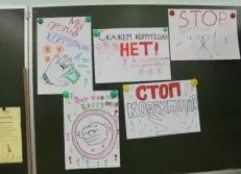 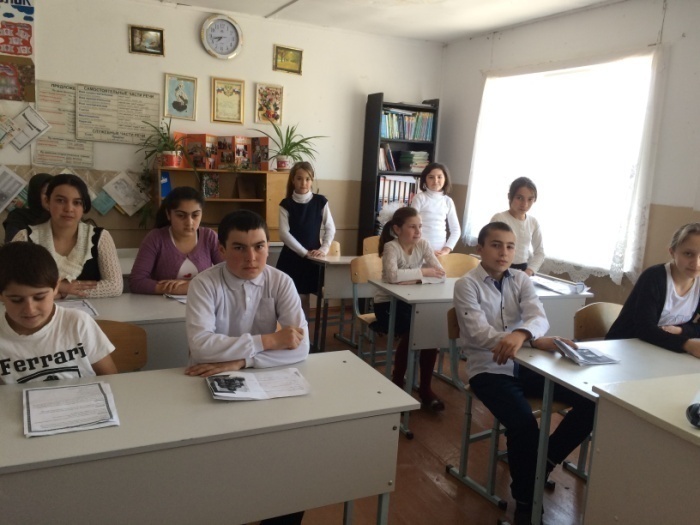 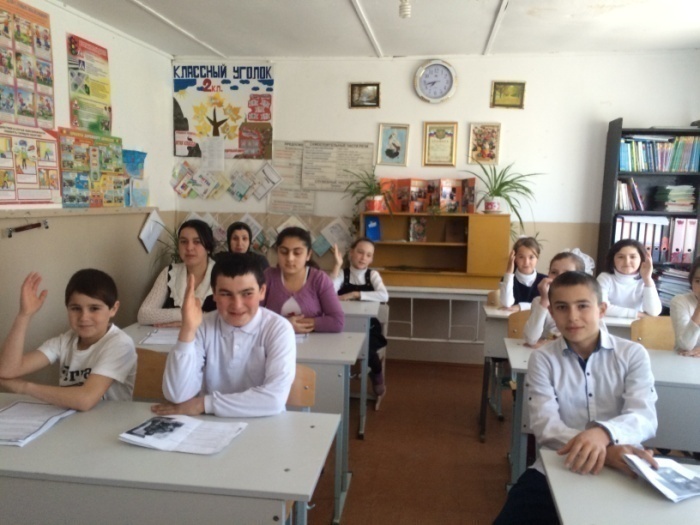      Умом Россию не понять,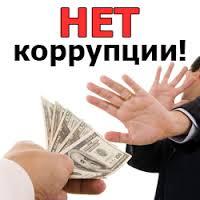 Аршином общим не измерить:У ней особенная стать –В Россию можно только верить.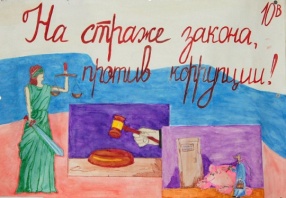 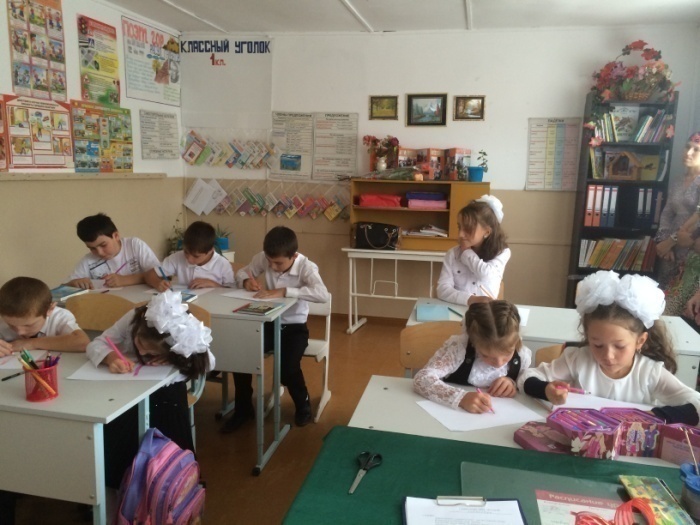 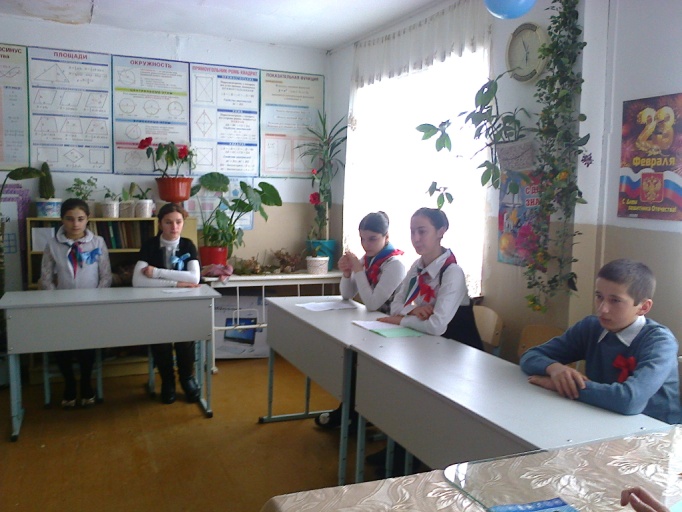 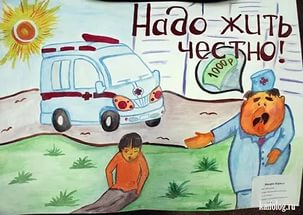 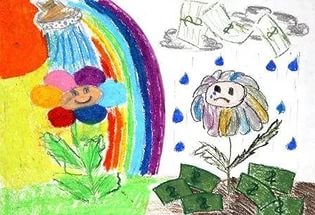 Директор школы:      Хункерханова Надижат М.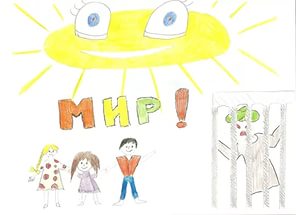 